Проект во второй младшей группе по формированию культуры здоровья «Здоровье надо беречь!»Вид проекта: информационно-творческий.Тип проекта: познавательно-игровой.Сроки реализации: краткосрочный.Участники проекта: воспитатели, дети второй младшей группы и их родители.Постановка проблемыСохранение и укрепление здоровья дошкольников, в настоящее время, превращается в первоочередную социальную проблему. За последние десятилетия состояние здоровья дошкольников резко ухудшилось. А так как в дошкольном детстве закладываются основные черты личности, отношение к себе и окружающим, важно на этом этапе сформировать у детей базу знаний и практических навыков здорового образа жизни. В младшем дошкольном возрасте надо начинать с самых простых и доступных детям культурно-гигиенических навыков.Актуальность проектаНавыки и привычки, прочно сформированные в дошкольном возрасте, сохраняются на всю жизнь. При повседневном гигиеническом воспитании можно добиться формирования и закрепления у ребенка полезных навыков, перехода их в стойкую привычку. Для детей так же важен пример окружающих, родителей, других членов семьи. Поэтому наш проект направлен не только на детей, но и их родителей.  Знакомство и приобщение их с понятием здоровый образ жизни, как приобщить к нему своего ребенка.Цель проектаФормирование культурно-гигиенических навыков и начальных представления о ценности здоровья у детей младшего дошкольного возраста.Задачи проекта по образовательным областям:Формировать начальные представления о ценности здоровья, что здоровье начинается с чистоты тела, что чистота-красота-здоровье – это неразделимые понятия.Формирование привычки следить за своим внешним видом, умения правильно пользоваться мылом, мыть руки, лицо; насухо вытираться после умывания, вешать полотенце на место, пользоваться расческой, носовым платком.Формирование навыков поведения за столом: пользоваться правильно ложкой, вилкой, салфеткой; не крошить хлеб, пережевывать пищу с закрытым ртом, не разговаривать за столом, не разговаривать с полным ртом.Формировать потребность в соблюдение навыков гигиены и опрятности в повседневной жизни.Активно привлекать родителей к соблюдению и развитию у детей навыков личной гигиены дома.Ожидаемый результатДети:устойчивое соблюдение навыков личной гигиены и опрятности в повседневной жизни;проявление умений правильно пользоваться мылом, мыть руки, лицо, следить за своим внешним видом;сформированы начальные представления о здоровом образе жизни.Родители:обогащение родительского опыта приемами взаимодействия и сотрудничества с ребенком в семье;повышение компетентности родителей в развитие навыков личной гигиены;повышение педагогической культуры родителей, установление с ними доверительных и партнёрских отношений.Продукты реализации проекта:1. Разработка конспектов занятий и тематических бесед по теме проекта.2. Составление картотеки дидактических игр по воспитанию и развитию у младших дошкольников культурно-гигиенических навыков.3. Составление картотеки художественно-словесного материала по воспитанию и развитию культурно-гигиенических навыков (сказки, стихи, потешки).4. «Страна здоровья» занятие-развлечение.Ход реализации проекта1 этап – подготовительныйПодбор методической, научно-популярной и художественной литературы, иллюстрированного материала по данной теме.Составление картотек игр и литературного материала по теме проекта.Доведение до родителей важности темы проекта.Диагностическое исследование сформированности культурно-гигиенических навыков у детей до реализации проекта.Анкетирование родителей о сформированости у них понятия -здоровый образ жизни.2 этап – основной: Работа с детьми:Беседы:«Чтобы зубки не болели»;«Как вести себя за столом»;«Чистые руки»;«Кто опрятен тот приятен» Таблетки растут на грядке.Здоровье – главная ценность человеческой жизниИгровая деятельность:Подвижные игры: «Зайка серый умывается»; «Все котятки мыли лапки»; «Солнышко и дождик» и другие.Дидактические и настольные игры: «Посуда»; пазлы «Предметы гигиены»; «Подбери картинку»; «Найди пару»; «Чудесный мешочек»Сюжетно – ролевые игры: «Больница»; «Магазин»; «Аптека», «Кукла Маша заболела», «Покажи кукле Кате как накрыть на стол»Игровая ситуация «Вымоем руки»; « Делаем прическу»; «Укрепляй иммунитет»; Двигательная деятельность. Упражнение «Мы правильно моем руки»;Упражнение «Послушные пуговицы»;Упражнение «Полотенце пушистое»;Утренняя гимнастикаБодрящая гимнастика после снаФизкультминутки Продуктивная деятельностьЛепка «Микробы»Рисование «Витаминки»Аппликация «Красивая чашка для чаепития»Раскраскирисование по трафарету овощей и фруктов.Познавательно – исследовательская деятельность:Опыты«Как микробы мыла боятся»Презентация«Что такое микробы и где они живут»; «Витамины»Алгоритм «Чистки зубов»; « Моем Руки»Восприятие художественной литературы:А. Барто «Девочка чумазая»; К. Чуковский «Мойдодыр»; «Доктор Айболит»; «Федорино горе»;С. Михалков «Про девочку, которая плохо кушала»; И. Демьянова «Замарашка»;Н. Павлова «Света любит шоколадки»;Т.Тонина «Мамин фартук»В. Сутеев «Про бегемота, который боялся прививок»Потешки: «Водичка, водичка», «Мыли мылом ушки, мыли мылом ручки», «Давай-ка с тобой закаляться, холодной водой умываться!», «Носик, носик! Где ты, носик?», «Кран откройся! Нос, умойся!», «Доктор, доктор, как нам быть: уши мыть или не мыть?». загадки и пословицы по теме. Просмотр видеофильмов и мультфильмов:«Мойдодыр»;«Если хочешь быть здоров» («Смешарики»);«Скажи микробам нет» (серия «Смешарики»);«Вини-Пух в гостях у кролика»Музыкальное сопровождение:«Звуки природы»;«Помогатор» – «Фиксики»;«Часики» – «Фиксики»«У жирафа пятнышки везде»;«Почесали ручкой ушки»;«Танец маленьких утят»;Музыкально- ритмические движения: «Ноги и ножки» (В. Агафонников). Работа с родителями:Информационные стенды: «Для чего нужна зарядка»; «Советы по укреплению здоровья детей»; «Полезные советы по питанию».Консультация «Как правильно одеть ребёнка на прогулку».Анкета для родителей «Здоровье вашего ребенкаПапка передвижка «Воспитание культурно-гигиенических навыков у дошкольников»Памятки родителям «Воспитание культурно-гигиенических навыков у дошкольников».3 этап – итоговый:Проведение интегрированного занятия «Путешествие в страну здоровья»Презентация проекта.Результаты проекта:Для детей: У большинства детей сформированы основы гигиенических навыков;Дети ежедневно слышат информацию о полезной и вредной пищи для здоровья человека (во время завтрака, полдника, обеда, ужина) о ценности здоровья (подвижные игры, физминутки, различные виды гимнастики).Для родителей:Родители почувствовали себя полноправными участниками образовательного процессаДля педагогов:Установлены партнерские отношения с семьями детей группы;Создана атмосфера взаимопонимания, направленная на развитие и укрепление здоровья детей.ИТОГ:У большинства детей значительно повысился интерес и желание заниматься гимнастикой, физкультурой, принимать участие в закаливающих процедурах.Повысились знания о значимости здорового образа жизни. Расширилось представление о закаливающих мероприятиях. Вместе с родителями создали благоприятную среду для проведения совместных досугов. В группе создана атмосфера взаимопонимания, направленная на развитие и укрепление здоровья детей.С целью повышения интереса к здоровому образу жизни необходимо продолжать систематическую работу в данном направлении через создание и реализацию новых совместных проектов, и использование интегрированного подхода в этом направлении.Список используемой литературы:ОТ РОЖДЕНИЯ ДО ШКОЛЫ. Примерная общеобразовательная программа дошкольного образования (пилотный вариант) / Под ред. Н. Е. Вераксы, Т. С. Комаровой, М. А. Васильевой. — Изд. Мозаика-Синтез, Москва 2014 г.Пензулаева Л. И. Физкультурные занятия в детском саду вторая младшая группа. Изд. Мозаика-Синтез, Москва 2012 г.Теплюк С. Н. Занятия на прогулке с малышами. Изд. Мозаика-Синтез, Москва 2010 г.Кравченко И.В., Долгова Т.Л. Прогулки в детском саду младшая и средняя группы. Изд. ООО «ТЦ Сфера», 2015Пензулаева Л. И. Оздоровительная гимнастика для детей 3-7 лет. Изд. Мозаика-Синтез, Москва 2010 г.Савельева Н. В. Организация оздоровительной работы в дошкольных образовательных учреждениях. Ростов-на-Дону, Феникс, 2005 г.Савельева Е.А.  Тематические загадки и веселые игры для пальчиков: метод, пособие для работы с детьми дошкольного возраста. Изд. НЦ ЭНАС, 2007 г.Моргунова О. Н. Физкультурно- оздоровительная работа в ДОУ. Практическое пособие. Воронеж, 2007 г.Дик Н. Ф., Жердева Е. В. Развивающие занятия по физической культуре и укреплению здоровья для дошкольников. Ростов-на-Дону, Феникс, 2005 г.Бабенкова Е. А. Как помочь детям стать здоровыми. Методическое пособие М. ,2004 г.Оздоровление детей в условиях детского сада. Под редакцией Л. В. Кочетковой. М., 2007 г.Губанова Н. Ф. Развитие игровой деятельности во 2 младшей группе. Мозаика – Синтез, М., 2009 г.Дзюба П. П. Дидактическая копилка воспитателя детского сада. Ростов Н/Д: Феникс 2008 г.Никитина Т. В., Смольякова О. Н. Рабочие программы в ДОУ. Воспитательно-образовательный процесс. Планирование на каждый день. Изд. «Учитель», Волгоград 2013 г.Чиркова С. В. Родительские собрания в детском саду. Младшая группа. Москва «ВАКО» 2012 г.Гербова В. В., Ильчук Н. П. Книга для чтения в детском саду и дома. Изд. «Оникс», Москва 2009 г.Драко М. В. Развивающие пальчиковые игры. Изд. «Попурри», Минск 2009 г.Соколова Л.А. Комплексы сюжетных утренних гимнастик для дошколь-ников. — СПб.: ООО «ИЗДАТЕЛЬСТВО «ДЕТСТВО-ПРЕСС»2013Т.С. Овчинникова Артикуляционная и пальчиковая гимнастика на занятиях в детском саду. Изд. КАРО, Санкт-Петербург, 2008г.Цвынтарный В.В. Играем пальчиками и развиваем речь. Изд. «Лань» СПб, 1998Гаврючина Л.В. Здоровьесберегающие технологии в ДОУ. Методическое пособие. Изд. «Сфера», Москва, 2008 г.Шорыгина Т.А. Беседы о здоровье. Методическое пособие. Изд. «Сфера», Москва, 2008 г. Шорыгина Т. А. Беседы о хорошем и плохом поведении Изд. Сфера, 2008.Зубкова Н.М. Воз и маленькая тележка чудес. Опыты и эксперименты для детей от 3 до 7 лет. Изд. «Речь», СПб, 2006 г.Луконина Н.Н., Чадова Л.Е. Физкультурные праздники в детском саду. Изд. Айрис-пресс, Москва, 2004 г.Голицина Н.С. ОБЖ для младших дошкольников. Система работы. Изд. Скрипторий 2003», Москва, 2013 г. Голицина Н.С. Нетрадиционные занятия физкультурой в дошкольном образовательном учреждении. Изд. Скрипторий 2003», Москва, 2006 г.Харченко Т.Е. Утренняя гимнастика в детском саду. Изд. Мозаика-Синтез, Москва 2009г.Картушина М.Ю. Сюжетное физкультурное занятие для детей средней группы ДОУ. Изд. Скрипторий 2003», Москва, 2012 г.Бондаренко Т.М. Физкультурно-оздоровительная работа с детьми 3-4 лет в ДОУ: Практическое пособие для старших воспитателей и педагогов ДОУ, родителей, гувернеров. Воронеж: ИП Лакоценина Н.А., 2012 г.  Содержание проектной деятельности.Проект во второй младшей группе по формированию культуры здоровья «Здоровье надо беречь!»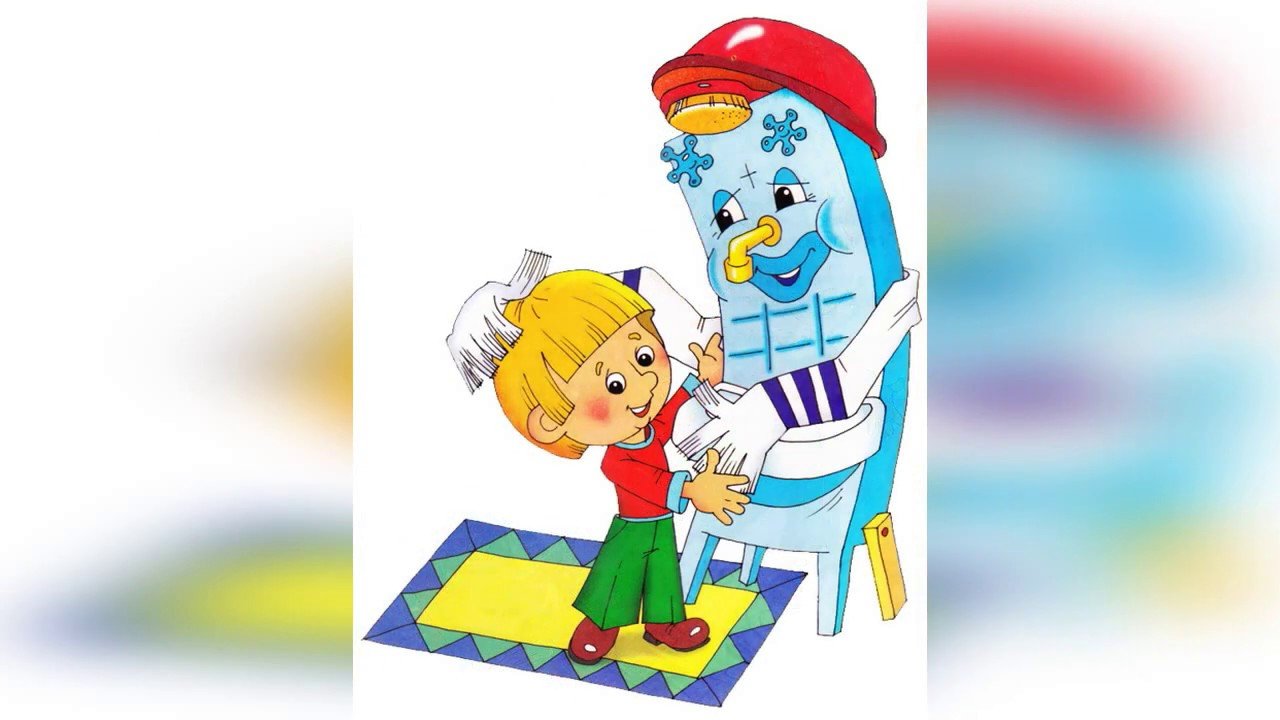 День недели1 половина дня2 половина дняпонедельникПрезентация«Что такое микробы и где они живут»Цель: познакомить с понятием «микроб», рассказать где они живут и чем опасны для человека.Упражнение «Мы правильно моем руки»Цель: закрепить последовательность умывания.Подвижные игры: «Зайка серый умывается»Цель: активизировать двигательную активность детей.Лепка «Микробы»Цель: учить лепить микробы; передавать особенности формы; пользоваться знакомыми приемами лепки скатывание, раскатывание; учить приему вдавливание шара пальцами внутрь для получения полой формы.Беседа «Кто опрятен - тот приятен»Цель: закрепить культурно гигиенические навыки, воспитывать желание быть опрятными.Пазлы «Предметы гигиены»Цель: закрепить знание предметов гигиены их использованиеУпражнение «Послушные пуговицы»Цель: научить застегивать и расстёгивать пуговицывторникОпыты«Как микробы мыла боятся»Цель: показать на опыте как микробы боятся мылаЧтение К. Чуковский «Мойдодыр».Цель: учить детей внимательно слушать сказки.Дидактические и настольные игры: «Подбери картинку»Цель: учить детей находить предметы по просьбе воспитателя.Сюжетно – ролевые игры«Кукла Маша заболела»Цель: учить детей находить предметы по просьбе воспитателя.Подвижные игры:«Солнышко и дождик»Цель: активизировать двигательную активность детейЗагадки о предметах гигиеныЦель: закрепить название предметов гигиенысредаБеседы«Чтобы зубки не болели»Цель: познакомить детей с правилами ухода за зубами, о необходимости ухода за ними;Аппликация «Красивая чашка для чаепития»Цель: Формирование умения украшать чашку, создавая красивую композицию. Игровая ситуация« Делаем прическу»Цель: учить пользоваться расчёской как индивидуальным предметом.Дидактические и настольные игры«Найди пару»Цель: учить детей находить предметы по просьбе воспитателя.Игровая ситуация«Укрепляй иммунитет»Цель: дать представление, что вредно, а что полезно для здоровьяПросмотр видеофильмов и мультфильмов:«Мойдодыр»четвергБеседа«Как вести себя за столом»Цель: формирование столового этикетаСюжетно – ролевые игры«Покажи кукле Кате как накрыть на стол»Цель: Расширить знания детей о посуде, ее назначении.Учить детей называть предмет и возможные с ним действия.Подвижные игры«Зайка серый умывается»Цель: активизировать двигательную активность детей.Сюжетно – ролевые игры«Больница»Цель: дать понятие о том, что нужно делать, если заболели; учить брать на себя роль в соответствии с сюжетом игры.Рисование по трафарету овощей и фруктов.Цель: дать понятие, что фрукты и овощи полезны для здоровья; развитие навыков рисования карандашами.ЧтениеС. Михалков «Про девочку, которая плохо кушала»пятницаБеседыТаблетки растут на грядке.Цель: научить ребенка заботиться о своем здоровье.Презентация«Витамины»Цель: познакомить детей с понятием «витамины», рассказать где они живутДидактические и настольные игры«Чудесный мешочек»  (муляжи овощей и фруктов)Рисование «Витаминки»Цель: закрепить знания о пользе фруктов и витаминов и совершенствовать художественные навыки.Подвижные игры«Солнышко и дождикЦель: активизировать двигательную активность детей.Сюжетно – ролевые игры«Магазин»